WÓJT GMINY KAMIONKA WIELKA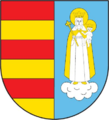 oraz Gminny Ośrodek Kultury w Kamionce Wielkiejzapraszają na: II Turniej Szachowyo Puchar Wójta Gminy Kamionka Wielka 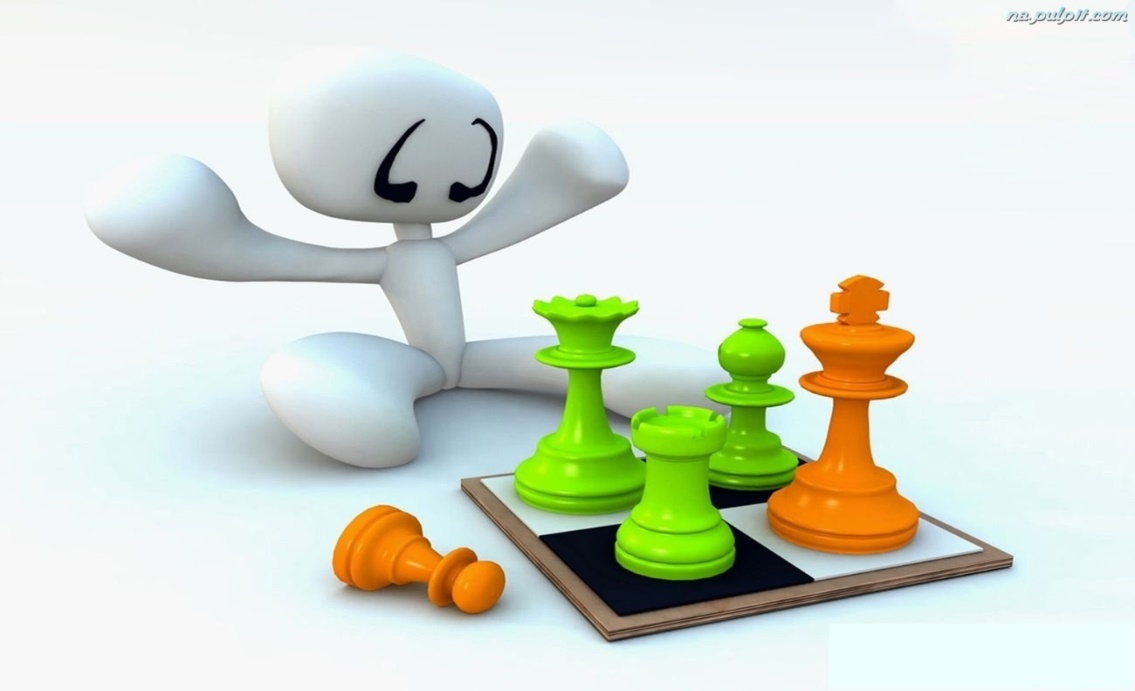 termin: 	11.02.2024 r.godz. 	10:00miejsce: 	Zespół Szkolno-Przedszkolny 		w Kamionce WielkiejRegulamin II Turnieju Szachowego o Puchar Wójta Gminy Kamionka Wielka dostępny jest na stronie www.kamionkawielka.pl w dziale SPORT/KULTURA